Scouts BSA Troop 234Meets Mondays at 6:30-8:00 pmSt Joseph Catholic Church1200 Cornelia RdAnderson, SC 29621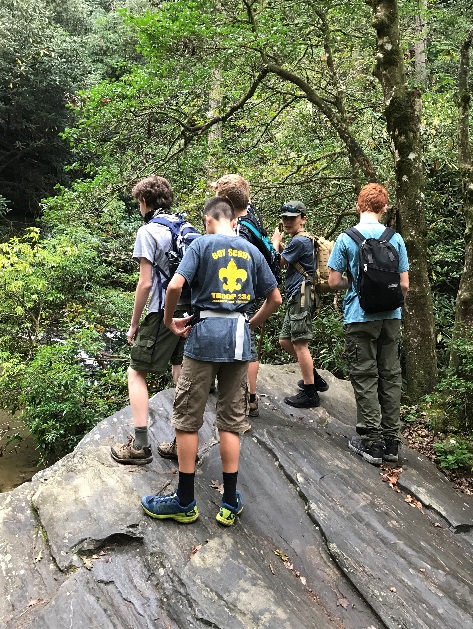 Sponsored by the Knights of Columbus, our troop was formed in 2012.  As of Dec 2020, we have had 8 Scouts earn their Eagle.  We offer a range of programs for boys ages 11 to 17 including outdoor activities, merit badge classes, service projects, and leadership opportunities.  Youth and adults are always welcome to visit and see what we are all about!Contact Scoutmaster Chris Luplow864-356-1524luplowc@gmail.comor visit our website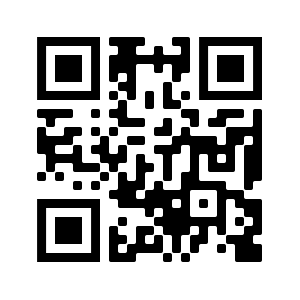 Troop234sc.weebly.com